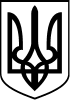 УКРАЇНАЛИСИЧАНСЬКА МІСЬКА ВІЙСЬКОВА АДМІНІСТРАЦІЯ СЄВЄРОДОНЕЦЬКОГО РАЙОНУ ЛУГАНСЬКОЇ ОБЛАСТІРОЗПОРЯДЖЕННЯНАЧАЛЬНИКА ЛИСИЧАНСЬКОЇ МІСЬКОЇВІЙСЬКОВОЇ АДМІНІСТРАЦІЇ09.01.2024				м. Лисичанськ				№ 03Про перейменування об’єктів топонімікиКеруючись частиною першою, пунктами 2, 8 частини шостої статті 15 Закону України «Про правовий режим воєнного стану», Указом Президента України від 11.06.2022 № 406/2022 «Про утворення військової адміністрації», Постановою Верховної Ради України від 18.10.2022 №2670-ІХ «Про здійснення начальником Лисичанської міської військової адміністрації Сєвєродонецького району Луганської області повноважень, передбачених частиною другою статті 10 Закону України «Про правовий режим воєнного стану», на виконання абзацу першого частини 6 статті 8 Закону України «Про засудження та заборону пропаганди російської імперської політики в Україні і деколонізацію топонімії», відповідно до законів України «Про географічні назви», «Про засудження комуністичного та націонал-соціалістичного (нацистського) тоталітарних режимів в Україні та заборону пропаганди їхньої символіки», «Про присвоєння юридичним особам та об’єктам права власності імен (псевдонімів) фізичних осіб, ювілейних та святкових дат, назв і дат історичних подій», Порядку проведення громадського обговорення під час розгляду питань про присвоєння юридичним особам та об’єктам права власності, які за ними закріплені, об’єктам права власності, які належать фізичним особам, імен (псевдонімів) фізичних осіб, ювілейних та святкових дат, назв і дат історичних подій, затвердженого постановою Кабінету Міністрів України від 24.10.2012 № 989, враховуючи рекомендації (протокол № 3 від 19.12.2023) історико-топонімічної комісії при Лисичанській міській військовій адміністрації, утвореної розпорядженням начальника Лисичанської міської військової адміністрації від 26.07.2023 № 410, з метою приведення назв топонімічних об’єктів Лисичанської міської територіальної громади Сєвєродонецького району Луганської області до вимог чинного законодавства,зобов’язую:1. Затвердити перелік перейменованих назв топонімів шістнадцяти населених пунктів Лисичанської міської територіальної громади Сєвєродонецького району Луганської області, що містили символіку російської імперської політики, та приведені у відповідність до стандартів української мови, згідно додатків 1–16, що додаються.2. Це розпорядження надіслати Державному підприємству «Національні інформаційні системи», Акціонерному товариству «Укрпошта», Центральній виборчій комісії для внесення змін до реєстру вулиць м. Лисичанськ, м. Новодружеськ, м. Привілля, смт Білогорівка, смт Вовчоярівка, смт Малорязанцеве, смт Мирна Долина, с-ще Лисичанський, с-ще Лоскутівка, с-ще Підлісне, с-ще Тополівка, с. Біла Гора, с. Золотарівка, с. Рай-Олександрівка, с. Устинівка, с. Шипилівка.3. Розпорядження підлягає оприлюдненню.4. Контроль за виконанням цього розпорядження покласти на першого заступника начальника міської військової адміністрації Садовського Руслана.Начальник Лисичанської міськоївійськової адміністрації						   Валерій ШИБІКОДодаток 1до розпорядження начальника Лисичанської міськоївійськової адміністраціївід 09.01.2024 № 03Перелік назв топонімів міста Лисичанськ,що перейменовуються на виконання положень Закону України від 21.03.2023 № 3005-IX «Про засудження та заборону пропаганди російської імперської політики в Україні і деколонізацію топонімії» та приводяться до стандартів державної мовиНачальник управліннябудівництва та архітектури							   Світлана ЗЕМЛЯНАДодаток 2до розпорядження начальника Лисичанської міськоївійськової адміністраціївід 09.01.2024 № 03Перелік назв топонімів міста Новодружеськ,що перейменовуються на виконання положень Закону України від 21.03.2023 № 3005-IX «Про засудження та заборону пропаганди російської імперської політики в Україні і деколонізацію топонімії» та приводяться до стандартів державної мовиНачальник управліннябудівництва та архітектури							   Світлана ЗЕМЛЯНАДодаток 3до розпорядження начальника Лисичанської міськоївійськової адміністраціївід 09.01.2024 № 03Перелік назв топонімів міста Привілля,що перейменовуються на виконання положень Закону України від 21.03.2023 № 3005-IX «Про засудження та заборону пропаганди російської імперської політики в Україні і деколонізацію топонімії» та приводяться до стандартів державної мовиНачальник управліннябудівництва та архітектури							   Світлана ЗЕМЛЯНАДодаток 4до розпорядження начальника Лисичанської міськоївійськової адміністраціївід 09.01.2024 № 03Перелік назв топонімів смт Білогорівка,що перейменовуються на виконання положень Закону України від 21.03.2023 № 3005-IX «Про засудження та заборону пропаганди російської імперської політики в Україні і деколонізацію топонімії» та приводяться до стандартів державної мовиНачальник управліннябудівництва та архітектури							   Світлана ЗЕМЛЯНАДодаток 5до розпорядження начальника Лисичанської міськоївійськової адміністраціївід 09.01.2024 № 03Перелік назв топонімів смт Вовчоярівка,що перейменовуються на виконання положень Закону України від 21.03.2023 № 3005-IX «Про засудження та заборону пропаганди російської імперської політики в Україні і деколонізацію топонімії» та приводяться до стандартів державної мовиНачальник управліннябудівництва та архітектури							   Світлана ЗЕМЛЯНАДодаток 6до розпорядження начальника Лисичанської міськоївійськової адміністраціївід 09.01.2024 № 03Перелік назв топонімів смт Малорязанцеве,що перейменовуються на виконання положень Закону України від 21.03.2023 № 3005-IX «Про засудження та заборону пропаганди російської імперської політики в Україні і деколонізацію топонімії» та приводяться до стандартів державної мовиНачальник управліннябудівництва та архітектури							   Світлана ЗЕМЛЯНАДодаток 7до розпорядження начальника Лисичанської міськоївійськової адміністраціївід 09.01.2024 № 03Перелік назв топонімів смт Мина Долина,що перейменовуються на виконання положень Закону України від 21.03.2023 № 3005-IX «Про засудження та заборону пропаганди російської імперської політики в Україні і деколонізацію топонімії» та приводяться до стандартів державної мовиНачальник управліннябудівництва та архітектури							   Світлана ЗЕМЛЯНАДодаток 8до розпорядження начальника Лисичанської міськоївійськової адміністраціївід 09.01.2024 № 03Перелік назв топонімів с-ще Лисичанський,що перейменовуються на виконання положень Закону України від 21.03.2023 № 3005-IX «Про засудження та заборону пропаганди російської імперської політики в Україні і деколонізацію топонімії» та приводяться до стандартів державної мовиНачальник управліннябудівництва та архітектури							   Світлана ЗЕМЛЯНАДодаток 9до розпорядження начальника Лисичанської міськоївійськової адміністраціївід 09.01.2024 № 03Перелік назв топонімів с-ще Лоскутівка,що перейменовуються на виконання положень Закону України від 21.03.2023 № 3005-IX «Про засудження та заборону пропаганди російської імперської політики в Україні і деколонізацію топонімії» та приводяться до стандартів державної мовиНачальник управліннябудівництва та архітектури							   Світлана ЗЕМЛЯНАДодаток 10до розпорядження начальника Лисичанської міськоївійськової адміністраціївід 09.01.2024 № 03Перелік назв топонімів с-ще Підлісне,що перейменовуються на виконання положень Закону України від 21.03.2023 № 3005-IX «Про засудження та заборону пропаганди російської імперської політики в Україні і деколонізацію топонімії» та приводяться до стандартів державної мовиНачальник управліннябудівництва та архітектури							   Світлана ЗЕМЛЯНАДодаток 11до розпорядження начальника Лисичанської міськоївійськової адміністраціївід 09.01.2024 № 03Перелік назв топонімів с-ще Тополівка,що перейменовуються на виконання положень Закону України від 21.03.2023 № 3005-IX «Про засудження та заборону пропаганди російської імперської політики в Україні і деколонізацію топонімії» та приводяться до стандартів державної мовиНачальник управліннябудівництва та архітектури							   Світлана ЗЕМЛЯНАДодаток 12до розпорядження начальника Лисичанської міськоївійськової адміністраціївід 09.01.2024 № 03Перелік назв топонімів с. Біла Гора,що перейменовуються на виконання положень Закону України від 21.03.2023 № 3005-IX «Про засудження та заборону пропаганди російської імперської політики в Україні і деколонізацію топонімії» та приводяться до стандартів державної мовиНачальник управліннябудівництва та архітектури							   Світлана ЗЕМЛЯНАДодаток 13до розпорядження начальника Лисичанської міськоївійськової адміністраціївід 09.01.2024 № 03Перелік назв топонімів с. Золотарівка,що перейменовуються на виконання положень Закону України від 21.03.2023 № 3005-IX «Про засудження та заборону пропаганди російської імперської політики в Україні і деколонізацію топонімії» та приводяться до стандартів державної мовиНачальник управліннябудівництва та архітектури							   Світлана ЗЕМЛЯНАДодаток 14до розпорядження начальника Лисичанської міськоївійськової адміністраціївід 09.01.2024 № 03Перелік назв топонімів с. Рай-Олександрівка,що перейменовуються на виконання положень Закону України від 21.03.2023 № 3005-IX «Про засудження та заборону пропаганди російської імперської політики в Україні і деколонізацію топонімії» та приводяться до стандартів державної мовиНачальник управліннябудівництва та архітектури							   Світлана ЗЕМЛЯНАДодаток 15до розпорядження начальника Лисичанської міськоївійськової адміністраціївід 09.01.2024 № 03Перелік назв топонімів с. Устинівка,що перейменовуються на виконання положень Закону України від 21.03.2023 № 3005-IX «Про засудження та заборону пропаганди російської імперської політики в Україні і деколонізацію топонімії» та приводяться до стандартів державної мовиНачальник управліннябудівництва та архітектури							   Світлана ЗЕМЛЯНАДодаток 16до розпорядження начальника Лисичанської міськоївійськової адміністраціївід 09.01.2024 № 03Перелік назв топонімів с. Шипилівка,що перейменовуються на виконання положень Закону України від 21.03.2023 № 3005-IX «Про засудження та заборону пропаганди російської імперської політики в Україні і деколонізацію топонімії» та приводяться до стандартів державної мовиНачальник управліннябудівництва та архітектури							   Світлана ЗЕМЛЯНА№з/пТип об’єктів топонімікиНазва об’єкту топонімікиПопередня назва об’єкту топоніміки (стара)1234вулицяСергія АдамовичаМічурінавулицяАкадемічнаАкад. Павлова (Павлова академіка)вулицяХристини АлчевськоїМакаренкавулицяМиколи АмосоваКренкелявулицяАндріївськаРостовськавулицяОлега АнтоноваГастелловулицяДанила АпостолаШиршовавулицяОлександра АрхипенкаК. ЦеткінвулицяОлексія БекетоваК. ЛібкнехтавулицяБельгійськаМогилевськавулицяЛеоніда БиковаСєдовавулицяОлександра БілашаБ. ПольовоговулицяКатерини БілокурСєровавулицяБілоцерківськаПермськавулицяОлександра БогомольцяУшаковапровулокБориспільськийРостовськийвулицяБлаговіщенськаО. МатросовавулицяБлагодатнаВ. ДубінінавулицяБойоваЗемнуховавулицяДмитра БортнянськогоГен. МухінавулицяБратськаГромовавулицяБрянцівська балкаБрянцівськавулицяБузкова8-го Березня (8 Березня)вулицяБуковинськаПролетарськавулицяБучанськаВолгоградськавулицяАртема ВеделяГлинкивулицяВолодимира ВеликогоР. Малиновського (Малиновського)вулицяВеликодняПрофатіловавулицяМихайла ВербицькогоЧайковськоговулицяВолодимира ВернадськогоПушкінавулицяДмитра ВишневецькогоМолоковавулицяВільнаМаресьєвавулицяСергія ВладикінаЛипецькавулицяМарка ВовчкаДостоєвськоговулицяВолинська1905 рокувулицяАкадеміка ВолковаЧаадаєвавулицяВолноваськаСаратівськавулицяВрожайнаА. КозаченкавулицяГалицькаУдарниківвулицяДанила ГалицькогоПугачовавулицяГарібальдіГарибальдівулицяГероїв ЗСУГероїв Брестської фортецівулицяГероїв КрутДекабристіввулицяГероїв Небесної СотніКругловавулицяГероїв-рятувальниківГероїв СталінградавулицяГероїв УкраїниКурячоговулицяЛеоніда Глібіваім. О.М. ОстровськоговулицяВіктора ГлушковаБайдуковавулицяВладислава ГородецькогоНікітінавулицяГостиннаСтахановавулицяГостомельськаМінськавулицяБориса ГрінченкаЛомоносовавулицяІнни ГудковськоїГризодубовоївулицяГулак-АртемовськогоЧерняхівськогопровулокДиканьськийІркутськийвулицяДовбушаНахімовавулицяМихайла ДрагомановаД. ДонськоговулицяІвана ДрачаБєлінськоговулицяЄдностіМаршала ЖуковавулицяВалерії ЗаклунноїМолодчоговулицяМарії ЗаньковецькоїСтаніславськоговулицяЗвенигородськаУральськавулицяЗелений гайЗелена РощавулицяІвано-ФранківськаКостромськавулицяІзюмськаУсурійськавулицяІрпінськаСмоленськавулицяІсторичнаІнтернаціональнавулицяЛеоніда КаденюкаБєляєвавулицяПетра КалнишевськогоКутузовавулицяВасиля КаразінаЛісничогопровулокКарпатськийАлтайськийвулицяІвана КарпенкаМаршала Вершиніна (Вершиніна маршала)вулицяКвітки-Основ’яненкаЧернишевськоговулицяКвітневаАпрельська вулицяРаїси КириченкоТолстоговулицяКнягині ОльгиЖовтневавулицяОльги КобилянськоїДобролюбовавулицяКовальський клинКузнечний клинвулицяКозака МамаяКомаровавулицяКолиски ДонбасуГ. КапустінавулицяСтаніслава КонюховаТолбухінавулицяМиколи КостомароваО. ШмідтавулицяЮрія КостриціКафтановавулицяКропивницькаАрмавірськавулицяЮрія КондратюкаКурчатовавулицяСоломії КрушельницькоїРадищевавулицяЛеся КурбасаДежньовавулицяПрокопія ЛевандовськогоЛеваневськоговулицяМиколи ЛеонтовичаПаустовськоговулицяЛиварнаЛитейнавулицяЛиповаЧекалінавулицяДмитра ЛисенкаКронштадтськавулицяНестора ЛітописцяНекрасовавулицяВалерія ЛобановськогоРокосовськоговулицяЛевка Лук’яненкаВатутінавулицяЛуцькаКраснодонськавулицяІвана МазепиЄрмакавулицяКазимира МалевичаСурковавулицяЛюбові МалоїГен. Панфілова (Панфілова генерала)вулицяМальовничаРилєєвавулицяІллі МечниковаР. ЛюксембургвулицяІвана МиколайчукаГерценавулицяМиргородськаМосковськавулицяПанаса МирногоГрибоєдовавулицяМистецькаС. ТюленінавулицяВолодимира Мономахаім. Ф.М. ЧернишовавулицяЯрослава МудрогоК. МарксавулицяМужностіМ. КузнецовавулицяКіри МуратовоїЗ. Космодем’янськоївулицяЮрія МушкетикаЛобачевськоговулицяГеоргія НарбутаЧеховавулицяНароднаМолодої Гвардії (Молодої гвардії)вулицяНезламностіДокучаєвапровулокНіжинськийСибірськийвулицяОсінняК. ЗаслоновавулицяПилипа ОрликаЛермонтовавулицяОхтирськаКубанськавулицяСергія ПараджановаЖуковськоговулицяІвана ПіддубногоЮ. ГагарінавулицяЄлизавети ПікрунАвтомобілістіввулицяОлександра ПлигуноваПлигуновавулицяПодільськаМ. ТорезавулицяПоетичнаКольцовавулицяПавла ПолуботкаМ. КрохмалявулицяМирослава ПоповичаЛасточкінавулицяМарії ПримаченкоАйвазовськогопровулокПетра Прокопо́вичаМаяковськоговулицяЛевка РевуцькогоО. Невського (Невського)вулицяРівненськаТаганрозькапровулокРіздвянийПанфілівціввулицяРудничнаРуднічнавулицяІвана СавичаКошовоговулицяПетра СагайдачногоДж. ДжабаєвавулицяСвітанковаГоликовапровулокСвятогірськийім. О.М. ОстровськоговулицяЛеся СердюкаЦіолковськоговулицяСерпневаМельникова віткавулицяСиневирськаБрестськавулицяВасиля СимоненкаГаршинавулицяМирослава СкорикаЛ. ЧайкіноївулицяГетьмана СкоропадськогоСуворовавулицяСлаветнаТуполєвавулицяВасиля СліпакаЧкаловавулицяСоколинаРазінавулицяСолов’їнаМіліцейськавулицяАнатолія Солов’яненкаКриловавулицяСофіївськаЄсенінавулицяСпаськаБєляковавулицяБогдана СтупкиТургенєвавулицяСумськаКазанськавулицяТернопільськаШушенськавулицяТравневаПервомайськавулиця8 Травня9-го Травня (9 Травня)вулицяУжгородськаП’ятигорськавулицяУманськаНовгородськавулицяІвана Федоро́вичаФедоровавулицяВолодимира ФілатоваФілатовавулицяМиколи ХвильовогоГорькоговулицяХерсонськаКраснодарськавулицяВіри ХолодноїП. ОсипенковулицяСвятослава ХороброгоШолоховавулицяХортицькаПередільськоговулицяЧеркаськаОрловськавулицяЧернівецькаЧелябінськапровулокЧигиринськийМосковськийвулицяМиколи ЧужиковаКарбишевавулицяМарусі ЧурайЛ. ШевцовоївулицяОлександра ШалімоваТитовавулицяШахтарської славиІзотовапровулокЩедрийЧелюскінцівпровулокТетяни ЯблонськоїПокришкінавулицяЯблуневаТимірязєвавулицяЯрмарковаГероя Радянського Союзу В. Павлова№з/пТип об’єктів топонімікиНазва об’єкту топонімікиПопередня назва об’єкту топоніміки (стара)1234вулицяБучанськаСуворовавулицяВесняна8 БерезнявулицяВолонтерськаТимірязєвавулицяЛеоніда ГлібоваПушкінапровулокГостиннийКурчатовапровулокГостомельськийПартизанськийвулицяЄвропейськаО. КошовоговулицяІрпінськаМатросовавулицяКнягині ОльгиДокучаєвавулицяМиколи ЛеонтовичаЧайковськоговулицяМиколаївськаКурчатовавулицяВолодимира МономахаІм. Д.С. ЛіхачовавулицяЯрослава МудрогоЗ. Космодем’янськоївулицяНезалежностіПершотравневавулицяПідгірнаПідгорнапровулокІвана ПіддубногоГорькоговулицяМаксима РильськогоЧеховавулицяХарківськаНекрасовапровулокХерсонськийП. ОсипенкопровулокЧернігівськийМічуріна№з/пТип об’єктів топонімікиНазва об’єкту топонімікиПопередня назва об’єкту топоніміки (стара)1234вулицяБлаговіщенськаКутузовапровулокАртема ВеделяЧайковськоговулицяВолодимира ВеликогоЗ. Космодем’янськоївулицяВолонтерськаО. КошовоговулицяВрожайнаЖовтневавулицяГероїв УкраїниМолодої ГвардіївулицяЛеоніда ГлібоваЧеховавулицяМихайла ГрушевськогоЛомоносовавулицяІвана ДрачаАндрєєва (Андреєва)вулицяЄвропейськаІнтернаціональнавулицяКнягині ОльгиО. Матросова (Матросова)вулицяІвана КотляревськогоНекрасовавулицяМихайла КоцюбинськогоГорькоговулицяМиколи ЛеонтовичаЧайковськоговулицяПанаса МирногоПушкінавулицяЯрослава МудрогоВатутінавулицяНезламностіСуворовавулицяНезалежності1-го Травня (1 Травня)вулицяБориса ПатонаМічурінавулицяЯружнаОвражна№з/пТип об’єктів топонімікиНазва об’єкту топонімікиПопередня назва об’єкту топоніміки (стара)1234вулицяБахмутське шосеАртемівське шосевулицяПеремогиБордуновавулицяШевченкаШевченко№з/пТип об’єктів топонімікиНазва об’єкту топонімікиПопередня назва об’єкту топоніміки (стара)1234вулицяБлагодатнаШиршовавулицяВеликодняФедоровавулицяВеснянаПервомайськавулицяВизволенаОсвобождьоннавулицяВиробничаПроізводственнавулицяГероїв Україниім. Чижова І.І.вулицяДорожняДорожнавулицяЗатишнаКренкелявулиця ЗахисниківМаксима ГорькоговулицяКоцюбинськогоКоцюбинськавулицяКрейдянаМіловавулицяМируМиравулицяПеремогиПушкінавулицяПівнічнаПапанінавулицяПокровськаСтахановавулицяРічковаРічнавулицяСхіднаВосточнавулицяФермерськаСовхознавулицяШевченкаШевченко№з/пТип об’єктів топонімікиНазва об’єкту топонімікиПопередня назва об’єкту топоніміки (стара)1234вулицяКиївськаРязанськавулицяЯрослава МудрогоІнтернаціональнавулицяШевченкаШевченко№з/пТип об’єктів топонімікиНазва об’єкту топонімікиПопередня назва об’єкту топоніміки (стара)1234вулицяАграрнаОгородняпровулокВолодимира ВеликогоПетровськоговулицяЗелений гайЗелена РощавулицяКнягині ОльгиПаши АнгеліноївулицяЯрослава МудрогоСовхознавулицяПокровськаНовостройкавулицяТрудова1 ТравнявулицяШевченкаШевченко№з/пТип об’єктів топонімікиНазва об’єкту топонімікиПопередня назва об’єкту топоніміки (стара)1234вулицяДорожняДорожнавулицяПеремогиГагаріна№з/пТип об’єктів топонімікиНазва об’єкту топонімікиПопередня назва об’єкту топоніміки (стара)1234вулицяВеснянаПервомайськавулицяГероїв ЗСУГорькоговулицяПоетичнаПетровськоговулицяШевченкаШевченко№з/пТип об’єктів топонімікиНазва об’єкту топонімікиПопередня назва об’єкту топоніміки (стара)1234вулицяБузковаСовхознавулицяГостиннаДокучаєвавулицяЄднанняЛавровавулицяЗлагодиПушкінавулицяКвітучаКраснавулицяЯрослава МудрогоГагарінавулицяНовобудоваНовостройкавулицяТравневаПервомайськавулицяШевченкаШевченко№ з/пТип об’єктів топонімікиНазва об’єкту топонімікиПопередня назва об’єкту топоніміки (стара)1234вулицяАграрнаСовхознавулицяВеснянаПервомайська№з/пТип об’єктів топонімікиНазва об’єкту топонімікиПопередня назва об’єкту топоніміки (стара)1234вулицяВеснянаПервомайськавулицяВознесенськаКолхознавулицяПеремогиЗубенко№з/пТип об’єктів топонімікиНазва об’єкту топонімікиПопередня назва об’єкту топоніміки (стара)1234вулицяВолодимира ВеликогоГорькоговулицяЯрослава МудрогоПушкіна№ з/пТип об’єктів топонімікиНазва об’єкту топонімікиПопередня назва об’єкту топоніміки (стара)1234вулицяБлагодатнаКривоносова№з/пТип об’єктів топонімікиНазва об’єкту топонімікиПопередня назва об’єкту топоніміки (стара)1234вулицяКвітучаКраснавулицяМируДокучаєвавулицяЛесі УкраїнкиСовхозна№з/пТип об’єктів топонімікиНазва об’єкту топонімікиПопередня назва об’єкту топоніміки (стара)1234вулицяВознесенськаПетровськоговулицяПатріотівГагаріна